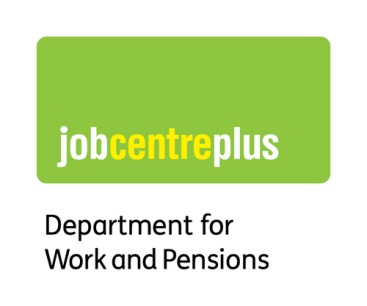 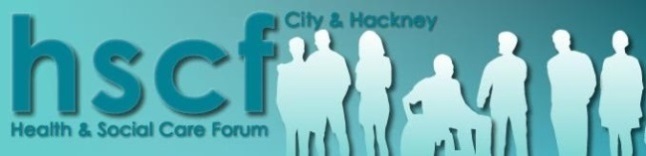 Hackney Advice ForumWelfare Reform Update Meeting in partnership with HSCF, JCP and Hackney Advice ForumThursday 8th June 2017, 10am – 1pmHoxton Job Centre Plus, 30 Drysdale Street, N1 6LTAgendaWelcome and IntroductionMinutes of Last meeting Universal Credit UpdateOther changes in the benefit systemTopic for next meetingDate of next meeting Any Other Business